………………………………………………...……………….…						Poznań, date ……………………….Name and surname……………………………………..……….…………….………Album numberArchitectureFull-time studies        1st cycle/ 2nd cycle*Semester  1    2   3   4   5   6   7………………………………………………...…………..……				Vice-Rector for International RelationsAddress for correspondence							dr hab. inż. Paweł Śniatała, prof. PP…………………………………………………..……..……… 			Phone numer							Application for remission of the fee for the semesterI kindly ask you to remit the fee for ………………… semester of studies in the amount of ……………………… PLN This request is dictated by: …………………………………………………………………………………………………………………………………………………………………………………………………………………………………………………………………………………………………………………………………………………………………………………………………………………………………………………………………………………………………………………………………………………………………………………………………………………………………………………………………………………………………………………………………………………………………………………………………………………………………………………………………………………………………………………………………………									………………………………………….									Student’s signatureDean’s opinion:……………………………………………………………………………………………………………………………………………………………………………………The Dean of the Faculty of Architecture agrees/does not agree* for reduce the tuition fee for semester by ………….% ………………………………………………………………………………………………………………………………………………………………………………………………………………………………………………………………………………………………………………………………………………………………………………………………………………………………………………………………………………………………………………………………………………………………									…………………………………………….									Dean’s signature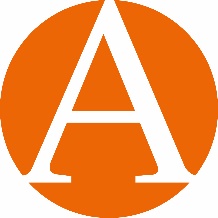 WYDZIAŁ ARCHITEKTURY POLITECHNIKA POZNAŃSKA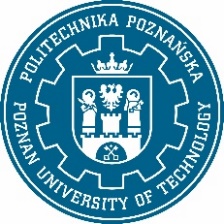 